Frosh-Soph Night Opener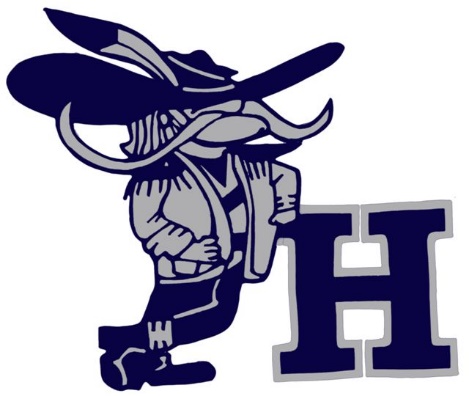 Entry is free with full Varsity Team entry for SaturdayTotal Relay Entries	________ @ $10.00 =____________	Total Team Entry=_________________School Name _________________________ Coach’s Name__________________Coach’s Email ________________________ Coach’s Cell #_________________Please be aware that all events are mixed Frosh/Soph with the exception of the Mile Relay which will be run in separate Frosh and Soph divisions.Send Entries to:		Kevin Dee (Meet Director)					Howell High School			OR  Online registration(Milesplit)		ENTRIES DUE: MARCH 23rd\Please direct any questions to Kevin Dee—School: (732) 919-2131 Home: (732) 363-5908 or via email at deekevin59@gmail.comDate:		April 1st FridayTime: 		5:00 pm 			Entry Due: 	March 22ndAwards:	Top Six Teams Per EventEntry Fee:  	$10.00 per relay (unlimited)      EventBoysGirls4-100mDistance MedleySprint Medley4-400mTotal